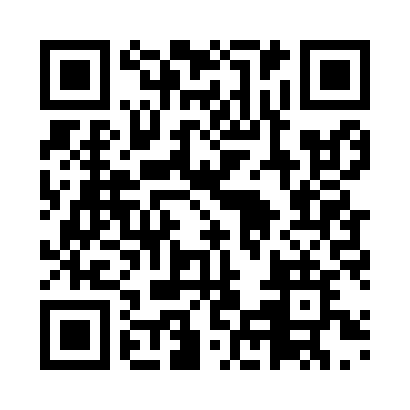 Prayer times for Omitama, JapanWed 1 May 2024 - Fri 31 May 2024High Latitude Method: NonePrayer Calculation Method: Muslim World LeagueAsar Calculation Method: ShafiPrayer times provided by https://www.salahtimes.comDateDayFajrSunriseDhuhrAsrMaghribIsha1Wed3:104:4611:363:216:267:562Thu3:084:4511:363:226:277:573Fri3:074:4411:353:226:287:594Sat3:054:4211:353:226:298:005Sun3:044:4111:353:226:308:016Mon3:034:4011:353:226:308:027Tue3:014:3911:353:226:318:038Wed3:004:3811:353:226:328:059Thu2:594:3811:353:226:338:0610Fri2:574:3711:353:236:348:0711Sat2:564:3611:353:236:358:0812Sun2:554:3511:353:236:368:0913Mon2:544:3411:353:236:368:1114Tue2:524:3311:353:236:378:1215Wed2:514:3211:353:236:388:1316Thu2:504:3211:353:236:398:1417Fri2:494:3111:353:246:408:1518Sat2:484:3011:353:246:408:1619Sun2:474:2911:353:246:418:1820Mon2:464:2911:353:246:428:1921Tue2:444:2811:353:246:438:2022Wed2:434:2711:353:246:448:2123Thu2:434:2711:353:256:448:2224Fri2:424:2611:353:256:458:2325Sat2:414:2611:363:256:468:2426Sun2:404:2511:363:256:478:2527Mon2:394:2511:363:256:478:2628Tue2:384:2411:363:266:488:2729Wed2:374:2411:363:266:498:2830Thu2:374:2311:363:266:498:2931Fri2:364:2311:363:266:508:30